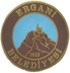 DAĞITIMLI        Ergani Belediye Meclisimizin EKİM - 2021 ayı toplantısı, 04.10.2021 Pazartesi günü saat 15.00’te belediyemiz meclis toplantı salonunda yapılacaktır.
        Meclis gündemi aşağıya çıkarılmış olup, teşriflerinizi rica ederim. 
                                                                                
MECLİS GÜNDEMİ :
AÇILIŞ 
        1. Bütçenin (2022 Mali Yılı) görüşülmesi, 
        2. Ücret Tarifelerinin görüşülmesi,  
        
 
       Dağıtım :T.C.
ERGANİ BELEDİYE BAŞKANLIĞI
Yazı İşleri MüdürlüğüSayı    :E-42226239-105.02-213630.09.2021Konu  :Ekim 2021 Belediye Meclis Toplantısı DAĞITIM YERLERİNEAhmet KARAASLAN
Ergani Kaymakamı
Belediye Başkan V.
Sayın : Hasan KAÇAR
Mali Hizmetler Müdür Vekili Meclis Üyesi
Sayın : Abdulmutalip CAN
Yazı İşleri Müdür Vekili Meclis Üyesi
Sayın : Kenan DURSUN
İmar ve Şehircilik Müdür Vekili Meclis Üyesi